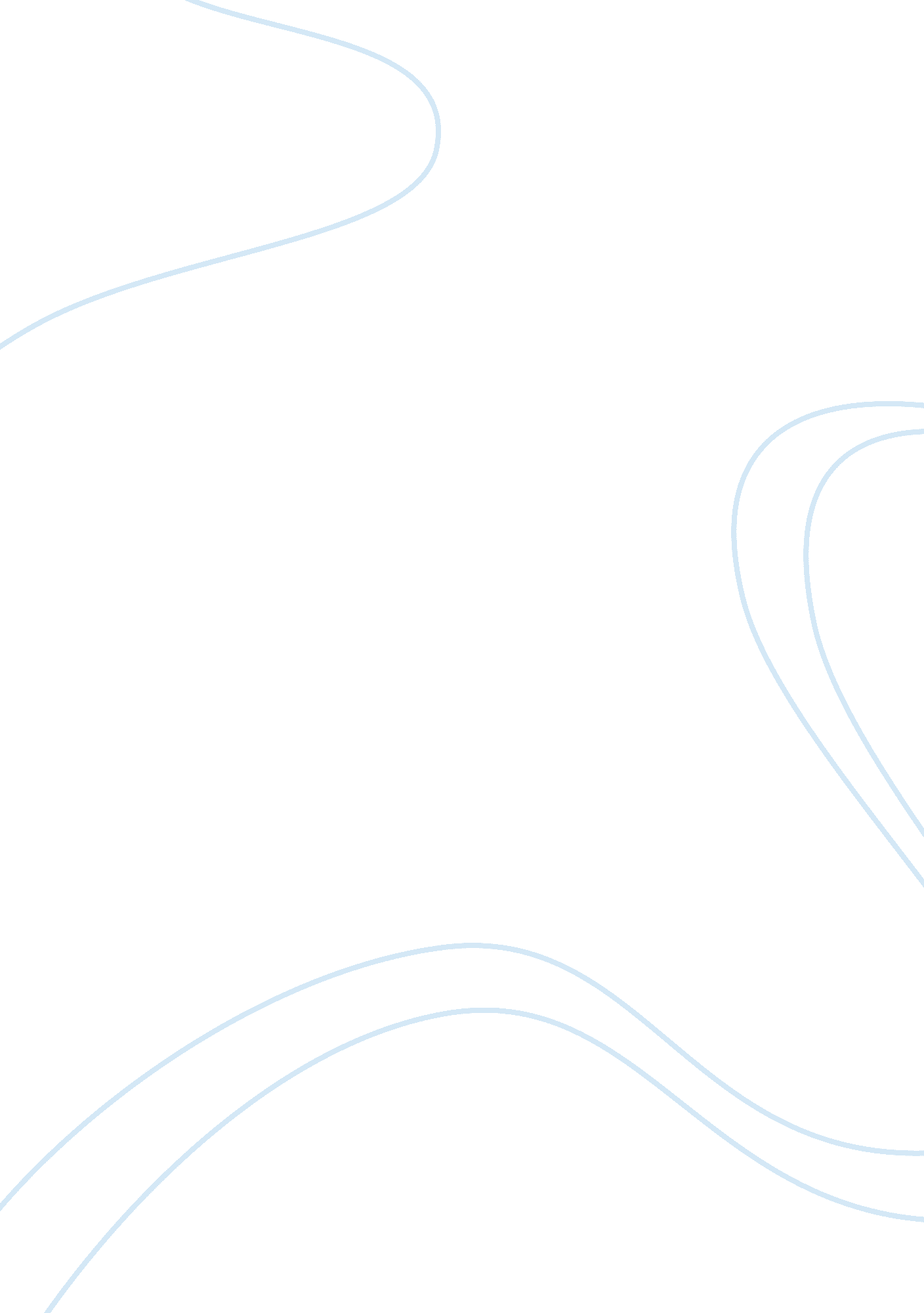 Entrepreneurship innovation and uncertainty of social entrepreneurship commerce e...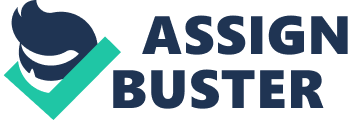 \n[toc title="Table of Contents"]\n \n \t Literature Reappraisals \n \t Entrepreneurship, Innovation and Uncertainty \n \t The Origin of Social Entrepreneurship \n \t Case Studies \n \t Ashoka \n \t The Skoll Foundation \n \t The Schwab Foundation \n \t Grameen Bank \n \t Decision \n \n[/toc]\n \n Global heating, poorness, and other societal jobs in assorted facets presents can be said that they are slightly consequences from the economic activities in the yesteryear, concentrating on maximising net income without sing any impacts to the environment and the planetary society, which are so counted as a cost every bit good. If the concern sector continues runing their endeavors irrespective of the environmental and societal cost, societal jobs will decidedly increase more and more boulder claies those endeavors ca n't run their concerns any longer. This concern consequences in outgrowth of new type of enterprisers who aim to make a balance between the return to the concern and the return to the society. While traditional enterprisers often act in a socially responsible mode, but their attempts are merely indirectly attached to societal jobs. Social enterprisers are different because their earned income schemes are tied straight to their mission. They sell mission-driven merchandises and services that have a direct impact on a specific societal job and are driven by a dual underside line, a practical blend of fiscal and societal returns. Profitableness is still a end, but it is non the lone end, and net incomes are re-invested in the mission instead than being distributed to stockholders ( Ashton, 2010 ) ( Clark, 2009 ) . To get down look intoing the construct of entrepreneurship, it should be traced back to its economic background, following by its developments and development. And the most of import thing is to look inside those organisations which successfully help set uping this sort of societal invention. Literature Reappraisals Entrepreneurship, Innovation and Uncertainty The economic expert who is most closely associated with the term entrepreneurship or enterpriser was Joseph Schumpeter ( Dees, 1998 ) ( Brem, 2008 ) . He has most conspicuously drawn attending to the introducing enterpriser. Schumpeter stressed the function of the enterpriser as an pioneer who implements alteration in an economic system by presenting new goods or new methods of production ( Sorbel, 2011 ) . In the Schumpeter 's position, the enterpriser is a riotous force in an economic system. Schumpeter emphasized the good procedure of originative devastation, in which the debut of new merchandises consequences in the obsolescence or failure of others. ( Brem, 2008 ) Schumpeter wrote in Capitalism, Socialism, and Democracy ( 1950 ) that the truly relevant job is non how capitalist economy administers bing constructions, but how it creates and destroys them. He called this procedure originative devastation, and maintained that it is the kernel of economic development. In other words, development is a perturbation of the round flow. It occurs in industrial and commercial life, non in ingestion. It is a procedure defined by the transporting out of new combinations in production. It is accomplished by the enterpriser. As Shefiu summarized Schumpeter 's construct of enterpriser in Entrepreneuership and Selling: A Review ( 2010 ) : the enterpriser is the pioneer who implements alteration within markets through the transporting out of new combinations. The transporting out of new combinations can take several signifiers ; 1 ) the debut of a new good or quality thereof, 2 ) the debut of a new method of production, 3 ) the gap of a new market, 4 ) the conquering of a new beginning of supply of new stuffs or parts, 5 ) the transporting out of the new organisation of any industry ( Shefiu, 2010 p. 73 ) . Joseph Schumpeter equated entrepreneurship with the construct of invention applied to a concern context. That is to state, the enterpriser moves the market off from equilibrium. Schumpter 's definition besides emphasized the combination of resources. But the directors of already established concern are non enterprisers to Schumpeter. While the enterpriser could non play much of a function in a province of equilibrium, Schumpeter did see the enterpriser as a important force in the economic system. He was careful to do the differentiation between innovations and inventions. For Schumpeter the enterpriser was the great pioneer. As pioneer, the enterpriser destroyed the bing equilibrium province. Schumpeter helped to romanticise the vision of the enterpriser as an aggressive concern baron, or as person who clearly contributes to human improvement by presenting a new merchandise, or a new manner of making things that expands options and lowers costs. The accent he put on invention seemed to contract the construct of the enterpriser since it left out the more low types of alterations, straight or indirectly, that occur in economic activities. The imagination behind Schumpeter 's enterpriser is of a adult male who introduces striking alterations into mundane economic activities ( Dees, 1998 ) ( Brem, 2008 ) . For Drucker, one of Schumpeter 's pupils ( Business Week, 2005 ) , his thought physiques on Schumpeter 's premiss of entrepreneurship. In Drucker 's term, the kernel of entrepreneurship is motivated by making something different instead than making better what already is being done. In Innovation and Entrepreneurship Peter F. Drucker ( 2007 ) devotes subdivisions and chapters to the seven beginnings of advanced chance, the rules of invention, the bright thought, the new venture, and a brace of entrepreneurial schemes for constituted houses, Fustest and the Mostest, and Hit Them Where They Ai n't. This is nil but a restatement of Schumpeter 's thought that net incomes result merely from the pioneer 's advantage and hence disappear every bit shortly as the invention has become everyday. In add-on, Peter F. Drucker took the thoughts set Forth by Schumpeter one measure farther. He argued that Schumpeter 's type of invention can be consistently undertaken by directors to resuscitate concern and nonbusiness organisations. By uniting managerial patterns with the Acts of the Apostless of invention, Drucker argued, concern can make a methodological analysis of entrepreneurship that will ensue in the institutionalization of entrepreneurial values and pattern. Drucker defined the term entrepreneurship as a systematic, professional subject available to anyone in an organisation that brings our apprehension of the subject to a new degree. He demystified the subject, postulating that entrepreneurship is something that can be strategically employed by any organisation at any point in their being, whether it is a start-up or a house with a long history. Drucker understood entrepreneurship as a tool to be implemented by directors and organisational leaders as a agency of turning a concern ( Dees, 1998 ) . On the other manus, Frank Hyneman Knight, one of the most celebrated economic expert of the 20th century ( Jarvis, 2010 ) , stress the enterpriser 's function in bearing the uncertainness of market kineticss. Entrepreneurs are required to execute such cardinal managerial maps as way and control. Harmonizing to Knight, the true uncertainness is the lone beginning of net incomes, since net incomes disappears every bit shortly as alteration becomes predictable or can be hedged and changed into costs. The debut of Knightian uncertainness can cut down decreasing returns to advanced investing. It can be done by R & A ; D cooperation, that is, by making societal capital through R & A ; D webs. Therefore, it can be said that uncertainness makes ageless invention more likely. And growing and uncertainness are positively related. Knight saw rates of return on entrepreneurial investing vary around an norm and it is the comparative entrepreneurial ability that is rewarded. Entrepreneurs besides create a great trade of uncertainness through Schumpeterian invention which creates confusion in the market. Lack of entrepreneurship means that we are locked up in old constructions, readings and apprehensions. So to talk, entrepreneurial activation is positive concerned with uncertainness. ( Brem, 2008, Schoemaker, 2002 ) Morevoer, Frank H. Knight besides made a celebrated differentiation between hazard and uncertainness. In Knight 's reading, hazard refers to state of affairss where the decision-maker can delegate mathematical chances to the entropy which he is faced with. In contrast, Knight 's uncertainness refers to state of affairss when this entropy can non be expressed in footings of specific mathematical chances. As he stated in Risk, Uncertainty, and Profit ( 1921 ) Uncertainty must be taken in a sense radically distinct from the familiar impression of Risk, from which it has ne'er been decently separated... . The indispensable fact is that 'risk ' agencies in some instances a measure susceptible of measuring, while at other times it is something clearly non of this character ; and there are far-reaching and important differences in the bearings of the phenomena depending on which of the two is truly present and operating... . It will look that a mensurable uncertainness, or 'risk ' proper, as we shall utilize the term, is so far different from an immeasurable 1 that it is non in consequence an uncertainness at all ( Knight, 1921 p. 26 ) . In Knight 's plants, uncertainness plays a important function in the entrepreneurial procedure. Confronting uncertainness, the enterprisers exercises their opinion. For Knight, entrepreneurs infer mostly from their experiences of the past, slightly in the same manner as we deal with simple jobs such as gauging distances, weights or physical magnitudes when mensurating instruments are non available. Furthermore, entrepreneurs bet on their opinions. Entrepreneurs try to find what sorts of workers to be hired, what orders to be given, which factors to be utilized, and how their employees will be used. They besides predict future demand conditions which are partially depended upon the actions of rivals. Having made their findings and anticipations, enterprisers proceed to do opinions refering the profitableness of alternate actions. When they finally decide to engage factors and bring forth a merchandise for sale, they are in consequence wagering that their opinions on the value of the factors they employ are more accurate than the opinions of others who are unwilling to offer every bit high as them. In this manner, the factors of production come to be controlled and allocated by those who have the most faith and trust in their opinions. However, estimations or opinions are apt to falter. Consequently, net income arises from mistake or progressive foresight made by the enterpriser. The degree of net income is non stipulated in any understanding nor fixed in an exchange but is contingent upon the success of an endeavor or project. ( Knight, 1921 ) The Origin of Social Entrepreneurship Let 's follow back to the really first period of societal entrepreneurship motion. As Brock & A ; Steiner ( 2009 ) introduced the term societal entrepreneurship in their research paper Social Entrepreneurship Education: Is It Achieving The Desired Aims? that it was foremost coined in the 1980 ' by William Bill Drayton, laminitis of Ashoka, a non-profit-making organisation that supports societal enterprisers through a venture capital attack. Therefore, it 's worthwhile to analyze Ashoka 's definition of Social Entrepreneurship. From Ashoka ( 2011 ) web site, it states that: Social enterprisers are persons with advanced solutions to society 's most pressing societal jobs. They are ambitious and relentless, undertaking major societal issues and offering new thoughts for wide-scale alteration. Rather than go forthing social demands to the authorities or concern sectors, societal enterprisers find what is non working and work out the job by altering the system, distributing the solution, and carrying full societies to take new leapsaˆ¦as enterprisers change the face of concern, societal enterprisers act as the alteration agents for society, prehending chances others miss and bettering systems, contriving new attacks, and making solutions to alter society for the better. While a concern enterpriser might make wholly new industries, a societal enterpriser comes up with new solutions to societal jobs and so implements them on a big graduated table. While its definition in instruction sector can be traced back to the really first class in societal entrepreneurship at Harvard University in the mid 1990 ' which was conducted by J. Gregory Dees ( Brock & A ; Steiner, 2009 ) , who is now accessory professor and module manager at Duke University 's Fuqua School of Business Center for the Advancement of Social Entrepreneurship ( CASE ) , has given one of the most cited definition for societal entrepreneurship phrase. As he says in The Meaning of Social Entrepreneurship ( 1998 ) : For societal enterprisers, the societal mission is expressed and cardinal. This evidently affects how societal enterprisers perceive and assess chances. Mission-related impact becomes the cardinal standard, non wealth creative activity. Wealth is merely a agency to an terminal for societal enterprisers. With concern enterprisers, wealth creative activity is a manner of mensurating value creative activity. This is because concern enterprisers are capable to market subject, which determines in big portion whether they are making value. If they do non switch resources to more economically productive utilizations, they tend to be driven out of concern. Dees ( 1998 ) identifies five standards that societal enterprisers possess: following a mission to make and prolong societal value ; acknowledging and unrelentingly prosecuting new chances to function that mission ; prosecuting in a procedure of uninterrupted invention, version and acquisition ; moving boldly without being limited by resources presently in manus ; and exhibiting a heightened sense of answerability to the constituencies served and to the results created. Dees argues that the closer an single gets to fulfilling these standards, the more that single fits the theoretical account of a societal enterpriser. But he besides recognizes that in many ways, the literature on societal entrepreneurship describes ... a set of behaviors that are exceeding. These behaviors should be encouraged and rewarded in those that have the capablenesss and disposition for this sort of work... . Should everyone draw a bead on to be a societal enterpriser? No. Not every societal leader is well-suited to being entrepreneurial. The same is true in concern. Not every concern leader is an enterpriser in the sense that Say, Schumpeter, Drucker and Stevenson had in head. ( Dees, 1998 p. 6 ) . Roger L. Martin and Sally Osberg ( 2007 ) explain the features of enterprisers in Social Entrepreneurship: The Case for Definition that they are attracted to the unpleasant equilibrium, seeing chances to supply new solutions, goods, services, or procedure. They see this status as an chance to make something new, while many others see it as a menace. Their solutions originate from the alone set of personal features they bring to the state of affairs - inspiration, creativeness, direct action, bravery, and fortitude. These features are cardinal to the procedure of invention. In many instances, they might be motivated to make this because they are unsated users or because they empathize with those unsated users. Besides, most enterprisers have an ability to believe creatively and develop a new solution that dramatically breaks with the bing one. They would n't seek to optimise the current system with minor alteration, but find a entirely new manner of suppressing the job. They can happen a wholly new and originative solution to the job at manus. Once inspired by the chance, most entrepreneurs ever take direct action. Rather than seeking to demand person else to work out the job, they take direct action by making new merchandises or services and the venture to progress it. Decidedly, enterprisers have to act upon others -- investors, friends, household, teammates, employees, and eventually clients, to purchase into their advanced thoughts. The point is to distinguish the enterpriser 's battle in direct action from other indirect or supportive actions. Like commercial endeavors, societal enterprisers ca n't avoid confronting hazard and uncertainness. They do show bravery throughout the procedure of invention, taking hazard and facing failure. This frequently requires enterprisers to take large hazards and do things that others think are impossible. Finally, enterprisers are tolerant to drive their originative solutions through to fruition and market acceptance. No entrepreneurial venture returns without unexpected state of affairss, and the enterpriser needs to be able to happen originative ways around those menaces and challenges. ( Martin & A ; Osberg, 2007 ) In malice of the changing definitions of societal entrepreneurship, one commonalty emerges in about every description, that is, problem-solving nature of societal entrepreneurship is outstanding, and the corresponding accent on developing and implementing enterprises that produce mensurable consequences in the signifier of changed societal results and/or impacts. Case Studies Let 's take the most celebrated societal organisations for illustrations, Ashoka, the Skoll Foundation, and the Schwab Foundation for Social Entrepreneurship, which employ success narrative theoretical accounts. All three are focused on the publicity of societal entrepreneurship worldwide. While their tactics differ slightly, the three organisations adopt the same general scheme of acknowledging and back uping specific persons and their undertakings. Their purpose is to help these persons in spread outing their work, and thereby to animate others to go societal enterprisers every bit good. Ashoka Ashoka was founded in 1980 in USA by Bill Drayton, a former McKinsey adviser, decision maker in the Environmental Protection Agency, and community organiser in India. The organisation 's mission is to determine a citizen sector that is entrepreneurial, productive and globally integrated, and to develop the profession of societal entrepreneurship around the universe. In 1981, Ashoka elected the first Ashoka Fellows in India, started with an one-year budget of $ 50, 000, grown to about $ 30 million in 2006. Now Ashoka have elected over 2, 500 taking societal enterprisers as Ashoka Fellows, supplying them with life stipends, professional support, and entree to a planetary web of equals in 70 states. These chaps inspire others to follow and distribute their inventions - showing to all citizens that they excessively have the possible to be powerful changemakers. It was founded on the premiss that the most effectual manner to advance positive societal alteration is to put in societal enterprisers with advanced solutions that are sustainable and replicable, both nationally and globally. Its logo, the oak tree, a strong and hardy tree, represents the power of Ashoka 's committedness and parts to constructing the profession of societal entrepreneurship. A broad-spreading tree, it is symbolic of those dimensions of Ashoka 's plans that select, launch and surrogate coactions among societal enterprisers around the universe. It was named to honour Ashoka, the Indian leader who unified the Indian subcontinent in the third century BC, abdicating force and giving his life to societal public assistance and economic development. For his creativeness, planetary mindedness and tolerance, Ashoka is renowned as the earliest illustration of a societal pioneer. Its vision is to visualize everyone a changemaker universe. A universe that responds rapidly and efficaciously to societal challenges, and where each person has the freedom, assurance and social support to turn to any societal job and thrust alteration. Its mission is to endeavor to determine a planetary, entrepreneurial, competitory citizen sector: 1 that allows societal enterprisers to boom and enables the universe 's citizens to believe and move as changemakers. To guarantee that the taking thoughts for societal alteration are to the full developed and sustained, Ashoka have designed an attack that offers critical intercessions on three degrees -- the person, the group, and the sector. First, Ashoka supports single societal enterprisers financially and professionally throughout their life rhythm. Second, it brings communities of societal enterprisers together to assist leverage their impact, scale their thoughts, and gaining control and circulate their best patterns. Finally, it helps construct the substructure and fiscal systems needed to back up the growing of the citizen sector and ease the spread of societal invention globally. All of Ashoka 's plans in these three countries contribute to Ashoka 's vision and mission ; all understand the historical transmutation of the citizen sector taking topographic point and are constructing upon that apprehension. None of its plans exist to supply services entirely. Ashoka 's three degrees are reciprocally reenforcing its vision of everyone is a changemaker closer to world. As provinces on Ashoka web site ( 2011 ) : Supporting Social Entrepreneurs: Social enterprisers are the engines of societal alteration and function theoretical accounts for the citizen sector. Ashoka identifies and invests in taking societal enterprisers and helps them accomplish maximal societal impact. Promoting Group Entrepreneurship: Groups and webs of societal enterprisers working together accelerate and dispersed societal impact. Ashoka engages communities of enterprisers and develops forms of effectual coactions that change full Fieldss. Building Infrastructure for the Sector: A planetary web of changemakers requires tools and support systems to present sustainable societal solutions. Ashoka creates needed substructure, such as entree to societal funding, bridges to concern and academic sectors, and models for partnerships that deliver societal and fiscal value. The Skoll Foundation The Skoll Foundation was created by Jeff Skoll, a co-founder of eBay, to advance societal alteration. He created The Skoll Foundation in 1999 to prosecute his vision of a sustainable universe of peace and prosperity. Led by CEO Sally Osberg since 2001, its mission is to drive large-scale alteration by puting in, linking and observing societal enterprisers and other pioneers dedicated to work outing the universe 's most urgent jobs. It believes that societal enterprisers are society 's alteration agents, Godheads of inventions that disrupt the position quo and transform the universe for the better. It is now one of the taking foundations in the field of societal entrepreneurship. Over the past 10 old ages, it has awarded more than $ 250 million, including investings in 81 singular societal enterprisers and 66 organisations on five continents around the universe who are making a brighter hereafter for underserved communities. In 2003, it partnered with the SaA? d Business School at the University of Oxford to establish the first academic centre dedicated to societal entrepreneurship, the Skoll Centre for Social Entrepreneurship. Furthermore, it besides supports and spouses with many innovators and pioneers in the field, organisations such as Ashoka, and Duke University 's Center for the Advancement of Social Entrepreneurship ( CASE ) . Beyond investings and partnerships, Skull besides operates two plans that foster coaction including the one-year Skoll World Forum, the premier conference on societal entrepreneurship, and Social Edge, the online community at www. socialedge. org led by societal enterprisers for societal enterprisers. It besides portions the narratives of societal enterprisers through partnerships with prima movie and broadcast organisations such as the Sundance Institute, which help drive public consciousness of societal entrepreneurship and its possible to turn to the critical issues in planetary society ( The Skoll Foundation, 2011 ) . The Schwab Foundation The Schwab Foundation for Social Entrepreneurship was formed in 1998 by Klaus and his married woman, Hilde Schwab. Klaus Schwab, a former Professor of Business Policy at the University of Geneva, is best known as the laminitis of the World Economic Forum and its Davos meetings. The Forum was founded in 1971 when Klaus Schwab brought together a figure of European corporate leaders to discourse ways that concerns could join forces to profit the common good. The intent of Schwab is to advance entrepreneurial solutions and societal committedness with a clear impact at the grassroots degree. The World Economic Forum and the Schwab Foundation work in close partnership to supply societal enterprisers with a platform to showcase their of import function in today 's society. Since its creative activity, the Schwab Foundation for Social Entrepreneurship has financially supported the selected societal enterprisers of its web to actively take part in the events and enterprises of the World Economic Forum, supplying them with an chance to pull on the support, cognition and webs of its members and components. In add-on, the Schwab Foundation has channelled more than 50 scholarships for executive instruction classs at taking universities to its societal enterprisers. Ashoka, Skoll, and Schwab define the qualities of societal enterprisers in wide but parallel footings. Ashoka hunts for the new thought, creativeness, entrepreneurial quality, societal impact of thoughts, and ethical fibre. The Skoll Foundation indicates that societal enterprisers act as the alteration agents for society, prehending chances others miss and bettering systems, contriving new attacks and making sustainable solutions to alter society for the better. However, unlike concern enterprisers who are motivated by net incomes, societal enterprisers are motivated to better society. Schwab describes the societal enterpriser as 'A matter-of-fact visionary who achieves big graduated table, systemic and sustainable societal alteration through a new innovation, a different attack, a more strict application of known engineerings or schemes, or a combination of these ' ( The Schwab Foundation, 2011 ) . These three organisations select societal enterprisers in similar ways. Initial nominations are drawn from multiple beginnings, with the cardinal function played by leaders within national non-profit and societal invention communities. For illustration, Ashoka has developed a planetary web of nominators who generate and review applications, which are reviewed in 2nd and ulterior phases by professional staff. Each organisation inquires in item into a possible chap 's activities, makings, and standing in the community. Formal control systems like regulating boards tend to play a limited function. The three organisations differ significantly in the material support each provides societal enterprisers. Ashoka gives its chaps a life stipend, typically for three old ages. The Skoll Foundation provides money both operating disbursals and plan enlargement. While the Schwab Foundation provides no pecuniary support to the persons it recognizes. These different degrees of support locate the three organisations in overlapping but distinguishable market niches. Ashoka tends to develop relationships with younger persons, and with undertakings that are more likely to be locally oriented and at an earlier phase in their development. Skoll supports larger-scale organisations, by and large at a ulterior point in their development. Schwab entrepreneurs stand in between. All three organisations put similar and great weight on helping their chaps build societal capital. Ashoka forms a planetary web of current and former chaps to back up coaction within the societal entrepreneurship community. It besides builds ties between societal enterprisers and those in the direction and consulting universes through a partnership with McKinsey. Skoll convenes the Skoll World Forum on Social Entrepreneurship, an one-year conference that connects its award receivers with other taking figures in the field of societal entrepreneurship. Schwab links its societal enterprisers to the World Economic Forum 's planetary web of concern leaders in a assortment of ways, including ask foring them to its one-year Davos meetings. Grameen Bank It is frequently noted that the fiscal sector in low-income states has failed to function the hapless. With regard to the formal sector, Bankss and other fiscal establishments by and large require important collateral, have a penchant for high-income and high-loan clients, and have lengthy and bureaucratic application processs. With regard to the informal sector, money-lenders normally charge overly high involvement rates, tend to undervalue collateral, and frequently allow racialist and/or male chauvinist attitudes to steer loaning determinations ( Yunus, 1998 ) . The failure of the formal and informal fiscal sectors to supply low-cost recognition to the hapless is frequently viewed as one of the chief factors that reinforce the barbarous circle of economic, societal and demographic constructions that finally cause poorness. As a partial response to this failure, the pattern of microcredit has been on the rise in the past two decennaries. Possibly the best-known microcredit establishment is the open uping Grameen Bank in Bangladesh ( Wikipedia, 2011 ) . Grameen Bank officially started its operation in 1983 by Professor Muhammad Yunus, who was awarded one of the most esteemed award in the universe, Nobel Peace Prize, for his pioneering function in the development of the microcredit sector by giving out little loans to hapless adult females and revolutionising banking for non necessitating any collateral. He started to see about how his Phd. in economic sciences can function the society when his state had to fight against a awful dearth in 1974. He tried to disregard it in the beginning, it became impossible to look away as the dearth intensified. During that clip, Yunus taught complex economic theories to pupils at Chittagong University. However, he recognized a depressing disparity between the theories and the real-life economic sciences of a hapless individual 's being. Then, shortly afterwards, Yunus learned of a adult female selling beautiful bamboo baskets but gaining merely two cents a twenty-four hours because of local usurers ' high rates. Yunus instantly gave her the money she needed out of his ain pocket. Out of that meeting, Yunus formed the thought of microcredit and besides embarked on a new calling as militant for the hapless, a calling that spans three decennaries so far and one that he is still prosecuting. While another individual in his state of affairs could hold easy chosen to stay in the unafraid place of university professor, Yunus left the esteemed rubric in order to help those populating in poorness. This is a brief history of Grameen Bank ( Yunus, 1998 ) . Grameen Bank is based on the voluntary formation of little groups of female borrowers that provide common and morally adhering warrants in stead of the collateral required by conventional Bankss. The premise is that if single borrowers are given entree to recognition, they will be able to place and prosecute in feasible income-generating activities such as paddy denudation, fabrication, weaving, garment run uping etc. Womans have constituted the chief mark of the bank as they have non merely proved to be dependable borrowers but sharp enterprisers. As a consequence of microfinance enterprises, these adult females have been able to raise their position, lessen their dependence on their hubbies and better their kids 's nutritionary and educational criterions. Its successful consequences can be foreseen from Grameen 's Sixteen Decisions that the borrowers recite these Decisions and vow to follow them: We shall follow and progress the four rules of Grameen Bank: Discipline, Unity, Courage and Hard work - in all walks of our lives. Prosperity we shall convey to our households. We shall non populate in bedraggled houses. We shall mend our houses and work towards building new houses at the earliest. We shall turn veggies all the twelvemonth unit of ammunition. We shall eat plentifulness of them and sell the excess. During the plantation seasons, we shall works as many seedlings as possible. We shall be after to maintain our households little. We shall minimise our outgos. We shall look after our wellness. We shall educate our kids and guarantee that they can gain to pay for their instruction. We shall ever maintain our kids and the environment clean. We shall construct and utilize pit-latrines. We shall imbibe H2O from tubewells. If it is non available, we shall boil H2O or usage alum. We shall non take any dowery at our boies ' nuptialss, neither shall we give any dowery at our girl 's nuptials. We shall maintain our centre free from the expletive of dowery. We shall non pattern kid matrimony. We shall non bring down any unfairness on anyone, neither shall we let anyone to make so. We shall jointly set about bigger investings for higher incomes. We shall ever be ready to assist each other. If anyone is in trouble, we shall all assist him or her. If we come to cognize of any breach of subject in any Centre, we shall all travel at that place and assist restore subject. We shall take portion in all societal activities jointly. ( Yunus, 1998 p. 115-116 ) Microcredit or microfinance, as Yunus uses interchangely ( Yunus, 2010 ) , refers to small-scale fiscal services for both credits and sedimentations that are provided to people who farm or fish or herd ; run little or micro-enterprises where goods are produced, recycled, repaired, or traded ; supply services ; work for rewards or committees ; derive income from leasing out little sums of land, vehicles, bill of exchange animate beings, or machinery and tools ; and to other persons and local groups in developing states, in both rural and urban countries ( Wikipedia, 2011 ) ( Kesner, 2005 ) . Microcredit is regarded as an instrument for to increase the employment and to heighten the income in the socio-economically down countries, by supplying fiscal support to the micro and little endeavors, largely founded and run by households. There is a turning inclination to utilize microcredit systems as a beginning for the entities that are unable to achieve services from the traditional fiscal establishments. Its impact travel beyond merely concern loans. The hapless usage fiscal services non merely for concern investing in their microenterprises but besides to put in wellness and instruction, to pull off family exigencies and to run into the broad assortment of other hard currency demands that they encounter ( Wikipedia, 2011 ) ( Kesner, 2005 ) . While traditional banking sector can non make 1000000s of hapless for whom little loans could do immense differences. There are several grounds for this. Most of the hapless are rural, and they are really dispersed. They have low instruction degrees, if at all. As a consequence, administrative cost of providing loans to the hapless population is highly high. Another issue that makes it hard to function these clients through traditional banking is that the hapless does non hold any assets to utilize as a collateral. As a consequence, the hapless had entree to loans merely through local money-lenders at extortionately high involvement rates ( Yunus, 1998 ) . Microcredit funding starts with the premise that the hapless is willing to pay high involvement rates to hold entree to finance. In general, the system uses the societal trust as the collateral. Although there are different micro-credit funding theoretical accounts, the borrowers in the pioneering theoretical accounts are normally members of little groups. Loans are given to persons, but an full group is responsible for the refund. Hence, the borrower who does non carry through his or her committedness to refund back will lose his or her societal capital. Today, there are 1000000s of hapless people around the universe who turn to be entrepreneurs through the microcredit sector ( Yunus, 1998 ) . The UN Millennium Project identifies ( 2005 ) microcredit as 'one of the development schemes aˆ¦ that should be implemented and supported to achieve the bold aspiration of cut downing universe poorness by half. ' A powerful indorsement of the importance of the micro-finance has come from the United Nations with the appellation of 2005 as the International Year of Micro-credit. Decision Social endeavors are intercrossed organisations that combines the features of commercial endeavors with their societal intents ( Dees, 1998 ) . And the word `` societal '' is defined around a typical set of planetary challenges that cover poorness, the environment and human rights. It blurs the boundary between private and public motivations, between self-interest and the corporate involvement. Social enterprisers may be business communities or businesswomen who define their terminals in footings of the common good. Or they may be leaders of not-for-profits who can specify their scheme in footings of market incursion. Both addition prestigiousness and resources as a consequence. But in many instances, they still need assorted sorts of support in their early periods. This is the ground why many organisations have featured, transformed to, or been established as societal ventures. Rather than merely donating money to traditional non-profit-making organisations or charities, presents, altruists are attracted by these new societal endeavors to put in this new sort of financess which is evidently a sustainable manner of work outing societal jobs. The successful theoretical accounts of Ashoka, Skoll and Schwab are really good illustrations of how societal ventures are managed. While Grameen Bank is besides a really good theoretical account for those who think large. However, these societal organisations portion the same nucleus ingredients -- societal webs, effectivity, acquisition, and legitimacy. 